Travail à faireAprès avoir lu le document, répondez aux questions suivantes :Pourquoi la sauvegarde est un point clé de l'informatique ?Quel avantage apporte une sauvegarde automatique ?Quel est l'intérêt d'externaliser les sauvegardes ?En quoi consiste la sauvegarde incrémentale et quelle est son intérêt ?Doc.  Sauvegarde informatique d'entreprise, laquelle choisir ?Source : www.itvisions.fr - 02-09-2020La sauvegarde informatique permet de récupérer ses données à la suite d’une panne d’un disque dur, d’une mauvaise manipulation de suppression de données, de dégâts impactant les locaux de type incendie ou inondation, ou encore d’une perte de données résultant d’une attaque informatique. La sauvegarde informatique permet donc de mettre à l’abri les données de l’entreprise, et de les récupérer en cas de besoin. […]Le fléau des nouvelles menaces informatiques : la sauvegarde informatique fait d’autant plus fait parler d’elle, qu’elle se trouve être l’ultime rempart dans le cas d’une attaque informatique par ransomware. […] Grâce à une sauvegarde efficace et fiable, les entreprises peuvent se libérer de ce type de menaces, sans avoir à payer la moindre rançon, et en conservant une parfaite intégrité de leurs données. Nous présentons ci-dessous les différents types de sauvegardes possibles.Sauvegarde informatique locale et Sauvegarde locale automatique- La sauvegarde locale correspond à une sauvegarde. Elle ne permet pas la récupération des données récentes, mais elle permet d’avoir un backup complet à un instant T sur un disque dur. L’entreprise doit mettre en place d’autres dispositifs en parallèle.- La sauvegarde locale automatique assure d’une sauvegarde régulière des données dans un périphérique connecté au réseau local. Il peut s’agir d’un NAS (serveur de fichier) ou d’un simple disque dur externe. Les sauvegardes peuvent être journalières, hebdomadaires, mensuelles, etc.). Ce type de sauvegarde évite les oublis.Sauvegarde externalisée physiqueCette sauvegarde externalise la sauvegarde automatique sur une paire de disques durs, un par semaine par exemple. Chaque semaine un disque différent est remplacé pour être sorti des locaux et du réseau local. Ce roulement des sauvegardes externalisée est peu contraignant pour l’utilisateur mais nécessite une assiduité dans le changement des disques.Sauvegarde Cloud simpleCette sauvegarde permet de stocker des données dans un espace alloué sur la plateforme d’un fournisseur. Les données deviennent ainsi accessibles depuis n’importe où grâce à une connexion internet. […] L’inconvénient de ce type de sauvegarde réside dans le fait que certains fournisseurs ne conservent pas les versions antérieures d’un fichier. La conséquence en est qu’un fichier corrompu ou modifié par erreur se retrouve aussitôt synchronisé et sauvegardé sur le cloud, sans possibilités de le restaurer. Certains acteurs du marché le proposent dorénavant. Sauvegarde externalisée professionnelleCette sauvegarde consiste à effectuer une copie des données vers des serveurs placés dans des Datacenters qui peuvent être répliqués. Ces Datacenters répondent à des exigences strictes en termes de disponibilité et de sécurité.La sauvegarde incrémentale est la plus utilisée. Elle consiste à effectuer une première complète puis à n’enregistrer que les fichiers qui ont été ajoutés, modifiés ou supprimés ce qui réduire la taille et la durée des sauvegardes. Les sauvegardes sont effectuées de manière automatique et régulière. La sauvegarde hébergée conserve l’historique des versions de chaque fichier. Cette méthode permet une sauvegarde sûre et efficace des données avec une restauration facile des documents.Attention cependant, la sauvegarde externalisée dépend de la connexion internet. Plus le lien internet, est puissant plus les sauvegardes sont rapides.Dans l’idéal il est préférable de combiner une sauvegarde locale avec une sauvegarde externalisée pour se prémunir de tous les risques.RéponsesPourquoi la sauvegarde est un point clé de l'informatique ?Quel avantage apporte une sauvegarde automatique ?Quel est l'intérêt d'externaliser les sauvegardes ?En quoi consiste la sauvegarde incrémentale et quel est son intérêt ?Réflexion 3 – Comprendre le rôle clé des sauvegardes informatiquesRéflexion 3 – Comprendre le rôle clé des sauvegardes informatiquesRéflexion 3 – Comprendre le rôle clé des sauvegardes informatiquesDurée : 20’ou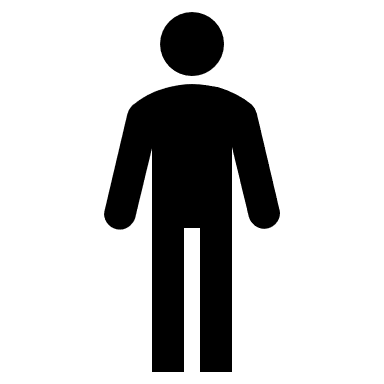 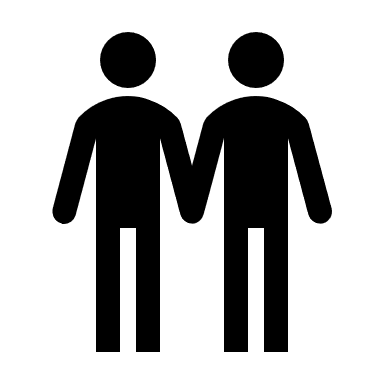 Source